Про відзначення працівників органівта установ системи правосуддяз нагоди 20-річчя від дня створення Державної судової адміністрації УкраїниЗа сумлінну та бездоганну працю, досягнення в професійній діяльності, зразкове виконання службових обов’язків та з нагоди 20-річчя від дня створення Державної судової адміністрації УкраїниНАКАЗУЮ:1. НАГОРОДИТИ:заохочувальною відзнакою Державної судової адміністрації України ― нагрудним знаком "Знак пошани":Почесною грамотою Державної судової адміністрації України:3)	Грамотою Державної судової адміністрації України:2. ВІДЗНАЧИТИ: 	Подякою Державної судової адміністрації України:Підстава: подання, протокол засідання Комісії з розгляду питань про відзначення та нагородження заохочувальними відзнаками Державної судової адміністрації України від 15.08.2022 № 8, погодження в установленому порядку.ГоловаДержавної судовоїадміністрації України                    (підпис)                                 О. СальніковБАРАБАЩУКТетяну Григорівну―заступника начальника Територіального управління Державної судової адміністрації України в Житомирській області;ДЕМЧУКСвітлану Анатоліївну―заступника начальника Територіального управління Державної судової адміністрації України в Волинській області;ЖЕЖЕРУТетяну Василівну―головного спеціаліста відділу по роботі з кадрами судів управління з питань персоналу Державної судової адміністрації України;БУРАКОВУАллу Валентинівну―головного спеціаліста відділу бухгалтерського обліку управління бухгалтерського обліку та звітності департаменту фінансово-економічної діяльності, бухгалтерського обліку та звітності Державної судової адміністрації України;ВОЛОБУЄВУНаталію Володимирівну―завідувача сектору організаційного забезпечення діяльності судів та судової статистики Територіального управління Державної судової адміністрації України в Львівській області;ГАНЬКОВУОлександру Валеріївну―головного спеціаліста відділу організаційного забезпечення діяльності судів та судової статистики Територіального управління Державної судової адміністрації України в Дніпропетровській області;ГАПОНЕНКОНаталію Михайлівну―начальника відділу планово-фінансової діяльності, бухгалтерського обліку та звітності Територіального управління Державної судової адміністрації України у Черкаській області;ГРАБНИКОльгу Миколаївну―начальника відділу планово-фінансової діяльності, бухгалтерського обліку та звітності – головного бухгалтера Територіального управління Державної судової адміністрації України в Хмельницькій області;КАЛУГУ Володимира Анатолійовича―головного інженера Державного підприємства "Інформаційні судові системи";КОЗУБАМирослава Михайловича―головного спеціаліста з управління об’єктами державного майна Територіального управління Державної судової адміністрації України в Закарпатській області;КОЛЕСНІЧЕНКОДіану Олександрівну―завідувача сектору організаційного забезпечення діяльності судів та судової статистики Територіального управління Державної судової адміністрації України в Тернопільській області;МАЦЕЛЮХНаталію Михайлівну―головного спеціаліста сектору по роботі з персоналом Територіального управління Державної судової адміністрації України в Львівській  області;МИХАЙЛОВСЬКУОлену Миколаївну―начальника відділу планово-фінансової діяльності, бухгалтерського обліку та звітності Територіального управління Державної судової адміністрації України в Запорізькій області;МУЛЯРЕВИЧСвітлану Василівну―завідувача сектору по роботі з персоналом Територіального управління Державної судової адміністрації України в Київській області;ОЛЕНЧЕНКОНаталію Миколаївну―головного спеціаліста сектору кадрового адміністрування управління з питань персоналу Державної судової адміністрації України;ОЛЕЩУКОксану Олександрівну―головного спеціаліста відділу планово-фінансової діяльності, бухгалтерського обліку та звітності Територіального управління Державної судової адміністрації України в Тернопільській області;ПІДОПРИГОРУАндрія Миколайовича―головного спеціаліста з забезпечення договірної та позовної роботи Територіального управління Державної судової адміністрації України в Сумській області;ПОТАПОВУТетяну Іванівну―заступника начальника відділу планово-фінансової діяльності, бухгалтерського обліку та звітності Територіального управління Державної судової адміністрації України в Одеській області;ТАБОРОВЕЦЬОльгу Петрівну―головного спеціаліста відділу планово-фінансової діяльності, бухгалтерського обліку та звітності Територіального управління Державної судової адміністрації України в Рівненській області;ТАРАСОВУОлену Олександрівну―завідувача сектору з питань управління об’єктами державного майна та контролю їх використання Територіального управління Державної судової адміністрації України в Миколаївській області;ЯНЧУКГалину Валентинівну―начальника відділу з питань управління об’єктами державного майна Територіального управління Державної судової адміністрації України в Житомирській області;АНТРОПОВУЮлію Олександрівну―головного спеціаліста відділу планово-фінансової діяльності, бухгалтерського обліку та звітності Територіального управління Державної судової адміністрації України в місті Києві;БОРИСЕНКООксану Іванівну―головного спеціаліста відділу планово-фінансової діяльності, бухгалтерського обліку та звітності Територіального управління Державної судової адміністрації України в Сумській області;ГАХСвітлану Василівну―головного спеціаліста відділу планово-фінансової діяльності, бухгалтерського обліку та звітності Територіального управління Державної судової адміністрації України в Івано-Франківській області;ДОБРОВЕНКОТетяну Вадимівну―головного спеціаліста відділу забезпечення діяльності керівництва Державної судової адміністрації України управління забезпечення діяльності керівництва Державної судової адміністрації України;КВІТКУОксану Олексіївну―головного спеціаліста відділу претензійно-позовної роботи юридичного управління Державної судової адміністрації України;КРИВОРОТЕНКОМаргариту Рудольфівну―начальника відділу організаційного забезпечення діяльності судів, юридичної роботи та управління об’єктами державного майна Територіального управління Державної судової адміністрації України в Кіровоградській області;КУЗЬМЕНКОІнну Володимирівну―головного спеціаліста відділу організаційного забезпечення діяльності судів та судової статистики Територіального управління Державної судової адміністрації України в Одеській області;ЛІФВІРОВУОлену Григорівну―завідувача сектору з питань управління об’єктами державного майна Територіального управління Державної судової адміністрації України в Вінницькій області;ЛУК’ЯНОВУОльгу Дмитрівну―головного спеціаліста сектору контролю відділу документального забезпечення та контролю Державної судової адміністрації України;МАЛИШКІНУНаталю Олегівну―завідувача юридичного сектору Територіального управління Державної судової адміністрації України у Харківській області;МУХІНА Валерія Валерійовича―начальника відділу розробки та підтримки статзвітності департаменту розробки програмного забезпечення Державного підприємства "Інформаційні судові системи";ОЛЕЙНІКСвітлану Сергіївну―начальника відділу автоматизації діловодства судів та статистики департаменту інформаційних технологій Державної судової адміністрації України;ПАВЛЕНКОВалентину Валеріївну―заступника начальника відділу правової експертизи юридичного управління Державної судової адміністрації України;ПАВЛЮК Валентину Миколаївну―начальника відділу документального забезпечення Державного підприємства "Інформаційні судові системи";ПАНАСЕНКОТаїсію Ігорівну―начальника відділу організаційного забезпечення діяльності судів, судової статистики та юридичного забезпечення Територіального управління Державної судової адміністрації України в Запорізькій області;СКРИПАЙОксану Євгенівну―головного спеціаліста відділу інформаційно-аналітичної роботи та міжнародного співробітництва управління забезпечення діяльності керівництва Державної судової адміністрації України;СНІЖКООлену Миколаївну―завідувача сектору організаційного забезпечення, діяльності судів, судової статистики та інформатизації Територіального управління Державної судової адміністрації України в Волинській області;СТЕШЕНКОІрину Анатоліївну―начальника відділу планово-фінансової діяльності, бухгалтерського обліку та звітності Територіального управління Державної судової адміністрації України в Донецькій області;СЯБРУКАЯрослава Миколайовича―головного спеціаліста відділу з питань матеріально–технічних ресурсів та охорони праці департаменту з організації розпорядження державним майном Державної судової адміністрації України;ХМУРУСніжану Геннадіївну―завідувача сектору по роботі з персоналом Територіального управління Державної судової адміністрації України в Донецькій області;ЯМКОВОГООлександра Володимировича―головного спеціаліста сектору організаційного забезпечення діяльності судів та судової статистики Територіального управління Державної судової адміністрації України в Хмельницькій області;БАРАННІКОВУНаталію Борисівну―заступника начальника відділу планово-фінансової діяльності, бухгалтерського обліку та звітності Територіального управління Державної судової адміністрації України у Харківській області;ГРАЖДАНТетяну Володимирівну―головного спеціаліста відділу документального забезпечення та контролю Державної судової адміністрації України;ГУБЕНКОВУСвітлану Миколаївну―головного спеціаліста відділу з питань управління державним нерухомим майном департаменту з організації розпорядження державним майном Державної судової адміністрації України;ЗАБОРСЬКОГО Євгена Олеговича―головного спеціаліста сектору з питань управління об’єктами державного майна Територіального управління Державної судової адміністрації України в місті Києві;ЗІНЧЕНКООлену Миколаївну―провідного спеціаліста сектору з питань управління об’єктами державного майна Територіального управління Державної судової адміністрації України в Луганській області;ЛИПІВСЬКОГО Владислава Вячеславовича―начальника відділу претензійно-позовної роботи юридичного управління Державної судової адміністрації України;МАРЧЕНКОТетяну Вікторівну―головного спеціаліста сектору з питань управління об’єктами державного майна Територіального управління Державної судової адміністрації України у Черкаській області;МОСКАЛИКАЗіновія Онуфрійовича―головного спеціаліста відділу аналізу управління аудиту Державної судової адміністрації України;ОНИЩУКСвітлану Сергіївну―головного спеціаліста по роботі з персоналом Територіального управління Державної судової адміністрації України в Рівненській області;ОРИЩЕНКОЗою Миколаївну―головного спеціаліста відділу планово-фінансової діяльності, бухгалтерського обліку та звітності Територіального управління Державної судової адміністрації України в Кіровоградській області;ПОПОВУІнну Сергіївну―начальника відділу планово-фінансової діяльності, бухгалтерського обліку та звітності Територіального управління Державної судової адміністрації України в Закарпатській області;САВЕНКАОлександра Вікторовича―завідувача сектору організаційного забезпечення діяльності судів та судової статистики Територіального управління Державної судової адміністрації України у Чернігівській області;СЕМЕРНІКНаталію Іванівну―головного спеціаліста відділу організації оплати праці планово-фінансового управління департаменту фінансово-економічної діяльності, бухгалтерського обліку та звітності Державної судової адміністрації України;СИМКОІрину Миколаївну―головного спеціаліста відділу планово-фінансової діяльності, бухгалтерського обліку та звітності Територіального управління Державної судової адміністрації України у Чернігівській області;СКРИПНИКАВіталія Анатолійовича―головного спеціаліста відділу планування та фінансового забезпечення судів та установ планово-фінансового управління департаменту фінансово-економічної діяльності, бухгалтерського обліку та звітності Державної судової адміністрації України;ТЕВЗАДЗЕДіану Робертівну―головного спеціаліста відділу планово-фінансової діяльності, бухгалтерського обліку та звітності Територіального управління Державної судової адміністрації України в Миколаївській області;ХАРЧЕНКО Ірину Миколаївну―головного спеціаліста відділу з забезпечення договірної та позовної роботи та роботи з персоналом Територіального управління Державної судової адміністрації України в Волинській області;ШЕЛУДЬКОІрину Валеріївну―головного спеціаліста відділу по роботі з персоналом Територіального управління Державної судової адміністрації України в Дніпропетровській області;ЯЦКІВСЬКУОксану Володимирівну―головного спеціаліста відділу планово-фінансової діяльності, бухгалтерського обліку та звітності Територіального управління Державної судової адміністрації України в Івано-Франківській області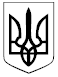 